Grupperådsmøde, Skovlundespejderne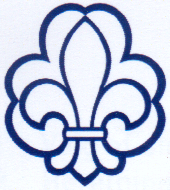 26. februar 2024 kl. 17-19Mødet finder sted på Rosenlundskolen Ejbyvej 47 (storrummet i Roden). Indgang via hovedindgangen.Vi starter mødet med servering af boller og rugbrød. Der vil være vand og saftevand til. Husk service Tilmelding på www.skovlundespejderne.dk af hensyn til forplejning.Det ville være skønt, hvis der er nogle der vil bage kage – medbring også gerne kaffe eller the.Der er udendørsaktivitet for spejderne og mindre søskende, mens grupperådsmødet afholdes for forældre og spejdere over 15 år, så som altid til møderne husk tøj der passer til vejret 😊.Derefter underholder spejderne med noget de har øvet 😊.Vi slutter mødet af med information om årets sommerlejr.GrupperådetGrupperådet er gruppens generalforsamling. På det årlige grupperådsmøde vælges forældre samt ledere og unge fra 15 år til bestyrelsen. Bestyrelsen følger med i gruppens arbejde og er med til at gøre gruppen til et endnu bedre sted for spejderne. Grupperådsmødet er derfor for spejdere over 15 år og alle forældre til spejdere.BestyrelsenBestyrelsen består af de valgte forældrerepræsentanter, ledere og unge spejdere over 15 år. I vores spejderarbejde lægger vi stor vægt på forældrenes indflydelse i bestyrelsen – vi ønsker derfor, at forældre i alle spejdergrene er repræsenteret med minimum en, gerne to, medlemmer i bestyrelsen. I øjeblikket ser vores bestyrelse således ud:Formand: 		Britt Francke			På valg – modtager genvalgKasserer:		Ulla Svensen 			Ikke på valgBestyrelsesmedlem: 	Klaus Kirchhoff		Udtræder af bestyrelsenBestyrelsesmedlem: 	Julie Husum-Jacobsen 		Ikke på valgBestyrelsesmedlem: 	Toke Rammer Nielsen 		Ikke på valgBestyrelsesmedlem:	Pia Sørensen			Udtræder af bestyrelsenBestyrelsesmedlem:	Christian Ravn 		På valg – modtager genvalgBestyrelsesmedlem:	Helle Søby			Udtræder af bestyrelsenGruppeleder:	 	Hanne Hager			På valg – modtager genvalgLedermedlem:		Bjarne T. Morthorst 		På valg – modtager genvalgUng-medlem		Tengo (Camilla Ravn)		Ikke på valgDagsorden for det ordinære grupperådsmøde hos Skovlundespejderne Valg af dirigent og referent Beretning fra bestyrelsen og ledergruppen med særlig fokus på, hvad gruppen har gjort    for at fremme spejderarbejdets værdier og udvikling.Fremlæggelse af årsregnskab for det foregående år til godkendelse (2023)Fremlæggelse af budget for kommende år (2025) og revideret budget for indeværende år (2024) og efterfølgende vedtagelse, herunder fastsættelse af medlemskontingent. Bestyrelsen foreslår kontingent for både 2024 og 2025 på:1.600 kr./år for spejdere fra mikro-senior600 kr./år for familiespejder100 kr./år for ledere600 kr./år for passive medlemmer/voksenklanBehandling af indkomne forslag (fremsendt til formanden senest 12. februar 2024)Fastsættelse af antallet af bestyrelsesmedlemmer – bestyrelsen foreslår, at der ikke er et maksimum på antallet af bestyrelsesmedlemmer, men at der vælges minimum en forældrerepræsentant fra hver gren – og gerne toValg til bestyrelsen: Bestyrelsesformand Kasserer Valg af øvrige medlemmer af bestyrelsen: Unge fra 15-24 år, ledere og forældre Suppleanter Valg af gruppens to medlemmer af Korpsrådet Valg af gruppens fem medlemmer af divisionsrådet Valg af revisor og evt. en revisorsuppleant. Eventuelt 